Vegas Stars 2013-2014 Pack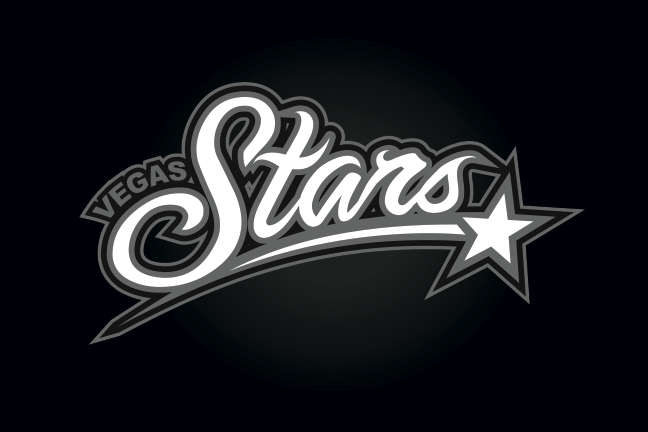 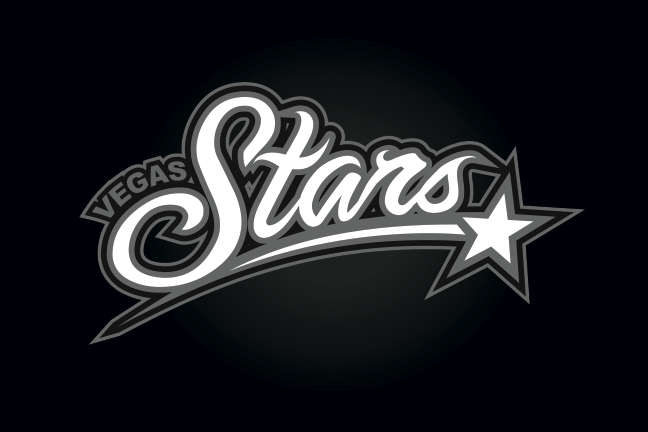 Dear Athlete and Parent,We would like to take this opportunity to thank you for choosing Vegas Stars, a division of ASMT. Our qualified and experienced staff will provide you with a positive learning environment to improve your skills. Here at ASMT, we build confidence in our athletes by nurturing a “can do” attitude. We strive for balance and set our standards high. We try to challenge our athletes to safely compete at the top of their ability level and teach them to reach their goals by mastering skills and performing them on the floor. We are proud of the ASMT Family and are known for our sportsmanship and team spirit.Kelvin Alston, the founder of ASMT, has been involved in gymnastics and cheerleading for over 18 years! Kelvin was a former competitive gymnast, all-star cheerleader, and collegiate cheerleader. During his cheer career he won numerous awards and national titles. He graduated from the University of Texas where he was a four-year member and captain of the cheerleading program. Since then Kelvin has worked with elementary school, middle school, high school, and college squads throughout the country; helping each team achieve their goals. Kelvin opened ASMT in 2007 with a mission to increase the skill level of cheerleaders throughout the Las Vegas valley and has been doing so ever since.The ASMT staff is selected amongst the best in the cheerleading industry. All staff members are AACCA certified and undergo frequent training. Our staff members have experience on some of the top college programs in the country. We continually train throughout the year to ensure your cheerleaders are receiving the best instruction available.We are here for our clients and will be glad to answer any questions you may have after reading over the material in our team packet. We hope that this information will familiarize you with our team policies and procedures. We realize being part of our team program is a big commitment, but it can also be the experience of a lifetime. Feel confident that you have made the right decision in choosing ASMT. We look forward to establishing a long lasting relationship with you and your child. Thanks again and we are excited for you to join our family!Sincerely, Kelvin Alston 		Jaime AlstonOwner			OwnerVegas Stars Prep: Vegas Stars Prep is designed for those individuals who do not plan on participating in our competition season. This can mean either you are preparing for upcoming tryouts, not sure if you are ready to compete, or are deemed to young to compete on our competition teams. Vegas Stars Prep will practice 1 day a week for 1 hour. We will focus on the fundamentals of cheerleading which includes: jumps, motions, dance and stunts. This class will not be focusing on tumbling although some tumbling skills maybe taught. For those interested in Vegas Stars Prep we also encourage an additional tumbling class, which you receive at a discounted rate.Practice Times:Monday 6-7pm North GymWednesday 7-8pm East Gym Competition Team:Vegas Stars Competition team is for those individuals who are looking for a chance to compete.  To be on the competition team, individuals do not have to tryout but it is an additional time commitment. Competition Team meets twice a week for 2 hours at a time. This twice a week commitment begins in August when we begin to gear up for the competition season with team placement. Towards the end of August we will have a skills assessment. This will evaluate individuals on their tumbling, dance, jumps, motions, and flexibility. From this assessment we will determine our teams and who each team will consist of.Practice Times:Monday/Wednesday 5-7pm (East Gym)Tuesday/Thursday 5-7pm (North Gym) Summer Camps:This year we will not be having a mandatory skills camp for all Vegas Stars members to attend. However, we do encourage the girls to attend at least 1 ASMT summer camp at the gym of your choosing. Summer Camps are a great way for individuals to learn new material, be exposed to different styles and learn new skills. Listed below is our summer camp dates and times. North Gym3 Day Cheer Camp-$155June 10-12th  9am-3pm3 Day Dance Camp-$155June 6th-8th  9am-3pmEast Gym 5 Day Cheer Camp-$195June 24th-28th  9am-3pm5 Day Dance Camp-$195June 17th-21st  9am-3pmPlease go to www.Vegas-Stars.com and click on Summer Camps to register.Late Registration Fees apply if registered within 1 week of camp start date.After AugustCompetition Team Practice	Once August has arrived and team placement has been finalized, we expect 100% dedication to your team and the sport of cheerleading. If a team member has a conflict, or is ill, and must miss a practice, please notify the office or email us as soon as possible (before the athlete misses practice).  Missing the last practice before an event or competition is NOT allowed if you plan on performing. As for competitions, if you miss practice within the same week, you may not be eligible to compete. Practice Times	Competition teams practice two times per week for 2 hours. Placement on your team will determine day/time of practices.Team members should arrive to practice 10 minutes prior to their scheduled time and wait in the parent viewing area. It is the parent’s responsibility to have their child to practice on time. Those who arrive late may be asked to stay after practice. If a team member must leave early for any reason, it should be cleared by the head coach BEFORE practice begins. Community Service, Local Performances, and Competitions	There will be several opportunities to perform and serve at local community events. We plan to perform at least 5 times this season, serve at multiple events, and compete at local competitions if our division is available. All ASMT and Vegas Stars members are strongly encouraged to attend these community events. We will be sure to include more information in our monthly calendars and let you know via email. Hope to see you all there!*If you know of an organization that needs our help, please contact the front office. Cancellation	If a team member quits or is removed from a team for ANY reason, you will forfeit your registration fee, camp fees, choreography fees, and depending on the date, competition fees. You may be able to sell your uniform back to us or another family for a portion of the price. Monthly tuition direct deposit will stop the following month. Understand that you are signing up and committing to the entire season. 2013-2014 PricesBelow is a list of prices for the years. Descriptions of each item follow. * Special Discounts for SiblingsRegistration FeeThe registration fee covers the ASMT annual membership fee ($40). Those who are already AMST members will not have to pay any additional membership fee.Monthly TuitionVegas Stars accepts only direct deposit for monthly tuition. Tuition will be taken out of your account on the 2nd of each month. This will eliminate any late fees and allow our coaches to focus on training rather than collecting monthly payments. Practice WearOur practice wear will be sold in separate pieces this year.  Vegas Stars Tanks will be sold for $10, shirts $15, Shorts $15, and bows $5-$15. This will allow individuals to mix and match their pieces according to their needs.UniformOur uniform will include a shell, skirt, briefs, and team practice bow. Uniform fees will be due after the uniform fitting (date TBD). *Note: White cheerleading shoes are required and must be purchased by the parent. We do not include this in our fees as some people already have shoes or prefer to get a certain brand/bargain. Choreography: 	Vegas Stars has some of the top quality coaches and choreographers working with our teams. In order to ensure that our cheerleaders have a competitive edge we must pay a professional choreographer to choreograph their competition routines. We also must pay out for professional music to tie everything together and to match our routines with precision. Choreography fees will be paid in August for our choreography weekend in September.Local Competition Fees: 	Competition Fees are those fees charged to Vegas Stars by the competition venues. These fees are estimated off of last year’s fees. NATIONALS is not included in any of this years estimates. If we receive a bid to Nationals we will have a separate meeting in which to discuss all potential fees associated with it.Coaches Fees (Local Competitions Only):	Coaches Fees are those associated with having our coaches at competition with your child. We must pay entrance fees to the competition for them as well as their wages for the day. * Additional Coaches Fees may apply if we travel to Nationals*Summerlin Patriotic Parade-4th of July Alzheimer’s Walk - October FAAN Walk-November 2ndSt. Patrick’s Day Parade- MarchPirate Fest – April Vegas Classic (Potential Bid To Nationals) January Nevada Open – February USA Nationals Competition- March-  Disney California AdventureAll these dates are subject to change. Thank You !!ItemCostRegistration Fee (ASMT Membership is required)$40Monthly Tuition (Vegas Stars Prep)$50Monthly Tuition (Competition 1 day per week) Only during Summer Months$70Monthly Tuition (Competition) Applies After August Skills Assessment$100Uniform (shell, shirt, briefs, bow)$150Choreography fees for the season$100Local Competition Fees$15-$50Coaches Fees (Local Competitions Only)	$1	$$$19$$10 per Comp.